РОССИЙСКАЯ ФЕДЕРАЦИЯАдминистрация Тулунского муниципального районаКОМИТЕТ ПО ОБРАЗОВАНИЮПРИКАЗ___9 января ___ 2019 г.   № ___1___г. ТулунО закреплении муниципальных образовательныхучреждений, реализующих основныеобщеобразовательные программы дошкольного, начального общего, основного общего и среднегообщего образования, за конкретными территориямиТулунского муниципального районаВ целях обеспечения в Тулунском муниципальном районе прав граждан на получение общедоступного и бесплатного дошкольного, начального общего, основного общего и среднего общего образования в муниципальных образовательных учреждениях Тулунского муниципального района, руководствуясь ст. 15 Федерального закона от 06.10.2003 №131-ФЗ «Об общих принципах организации местного самоуправления в Российской Федерации», ст.ст. 9, 67 Федерального закона от 29.12.2012 №273-ФЗ «Об образовании в Российской Федерации», Положением о Комитете по образованию администрации Тулунского муниципального района, утвержденным решением Думы Тулунского муниципального района от 26.12.2017 № 359П Р И К А З Ы В А Ю:1. Закрепить муниципальные образовательные учреждения, реализующие основные общеобразовательные программы дошкольного образования, за конкретными территориями Тулунского муниципального района, согласно приложению № 1.2. Закрепить муниципальные образовательные учреждения, реализующие основные общеобразовательные программы начального общего, основного общего и среднего общего образования, за конкретными территориями Тулунского муниципального района, согласно приложению № 2.3. Признать утратившим силу приказ Управления образования администрации Тулунского муниципального района от 12.01.2018 № 7 «О закреплении муниципальных образовательных  учреждений, реализующих основные  общеобразовательные программы дошкольного, начального общего, основного общего и среднего общего образования, за конкретными территориями Тулунского муниципального района». 4. Опубликовать настоящий приказ в информационном бюллетене «Вестник Тулунского района» и разместить на официальном сайте комитета по образованию администрации Тулунского муниципального района.5. Контроль за исполнением настоящего приказа оставляю за собой.Председатель комитета по образованию –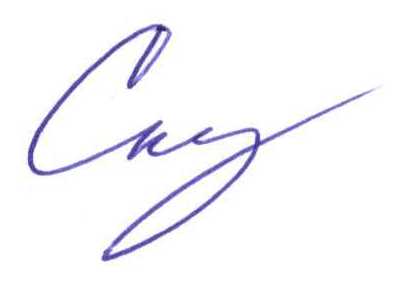 заведующий МКУ «Центр МиФСОУ ТМР» 			С.В.СкурихинПриложение № 1к приказу комитета по образованию  администрацииТулунского муниципального районаот __09.01. 2019 г. № __1__Переченьмуниципальных образовательных учреждений, реализующих программыдошкольного образования, закрепленных за конкретными территориямиТулунского муниципального районаМДОУ – муниципальное дошкольное образовательное учреждение;МОУ – муниципальное общеобразовательное учреждениеПриложение № 2к приказу комитета по образованию  администрацииТулунского муниципального районаот __09. 01._ 2019 г. № __1____Переченьмуниципальных образовательных учреждений, реализующих основные общеобразовательные программы начального общего, основного общего и среднего общего образования, закрепленных за конкретными территориямиТулунского муниципального районаМОУ – муниципальное общеобразовательное учреждение№п/пНаименование учрежденияАдрес учрежденияТерритория Тулунского муниципального района1.МОУ «Азейская средняя общеобразовательная школа»665262, Тулунский район,с.Азей,ул. Привокзальная,12асело Азей2.МОУ «Булюшкинская средняя общеобразовательная школа»665232,Тулунский район,д. Булюшкина,ул. Школьная, 4деревня Булюшкина3.МОУ «Умыганская средняя общеобразовательная школа»665234, Тулунский район,с. Умыган,ул. Ивана Каторжного, 77село Умыган4.МОУ «Изегольская основная общеобразовательная школа»665222, Тулунский район,д. Изегол, ул. Ленина, 41деревня Изегол5.МОУ «Ишидейская основная общеобразовательная школа»665228, Тулунский район,п. Ишидей, ул. Клубная, 2поселок Ишидей6.МОУ «Октябрьская основная общеобразовательная школа»665244, Тулунский район,п. Октябрьский –2,ул. Школьная, 12поселок Октябрьский 7.МОУ «Сибиряковская основная общеобразовательная школа»665231, Тулунский район,п. Сибиряк, ул. Садовая, 1поселок Сибиряк8.МОУ «Усть-Кульская основная общеобразовательная школа»665242,Тулунский район,с. Усть-Кульск,ул. Центральная, 11Село Усть-Кульск9.МОУ «Шерагульская основная общеобразовательная школа»665217, Тулунский район,д. Новотроицк,ул. Советская, 20деревня Новотроицк 10.МОУ «Шубинская начальная общеобразовательная школа»665216, Тулунский район,Ж/д. ст. Шуба,ул. Строительная, 6ж/д ст. Шуба11.МДОУ детский сад «Аистенок»665212, Тулунский район,д. Красный Октябрь,ул. Школьная, 7деревня Красный Октябрь 12.МДОУ детский сад «Аленушка»665213, Тулунский район,п. Евдокимовский,ул. Складская, 5деревня Евдокимовопоселок Евдокимовский13.МДОУ детский сад«Алгатуйский»665229, Тулунский район,с. Алгатуй, ул. Солнечная, 16село Алгатуй14.МДОУ детский сад «Гномик»665230,Тулунский район,с. Котик,ул. Комсомольская, 11село Котик15.МДОУ детский сад «Дюймовочка»665243, Тулунский район,д. Паберега,ул. Набережная, 29деревня Паберега16.МДОУ детский сад «Журавлик»665236, Тулунский район,с. Бурхун, ул. Трактовая, 1асело Бурхун17.МДОУ детский сад «Земляничка»665247, Тулунский район,п. Ермаки,пер. Трактовый,3апоселок Ермаки18.МДОУ детский сад «Капелька»665236, Тулунский район,с. Будагово, ул. Озерная, 26село Будагово19.МДОУ детский сад «Колобок»665223, Тулунский район,д. Владимировка, ул. Молодости, 22деревня Владимировка20.МДОУ детский сад «Колосок»665210, Тулунский район,п. 4 отделение ГСС,ул. Мичурина, 28апоселок 4-е отделение ГСС21.МДОУ детский сад «Колокольчик»665216, Тулунский район,с. Шерагул, ул. Ленина, 65село Шерагул22.МДОУ детский сад «Незабудка»665225, Тулунский район,с. Икей, пер. Школьный, 4село Икей23.МДОУ детский сад «Радуга»665225,Тулунский район,с. Перфилово, ул. Зеленая, 3село Перфилово24.МДОУ детский сад «Ромашка»665211, Тулунский район,с. Мугун, ул. Ленина, 61село Мугун25.МДОУ детский сад «Родничок»665241, Тулунский район,с. Гуран, ул. Николаева, 2асело Гуран26.МДОУ детский сад «Ручеек»665218, Тулунский район,с. Гадалей, ул. 40 лет Победы, 1село Гадалей27.МДОУ детский сад «Сказка»665257, Тулунскийрайон,п. Центральные мастерские,ул. Кирова, 3поселок Центральные мастерские28.МДОУ детский сад «Солнышко»665247, Тулунский район,д. Афанасьева, ул. Ленина, 5деревня Афанасьева29.МДОУ детский сад «Снежинка»665247, Тулунский район,с. Никитаево,ул. Кировская,47село Никитаево30.МДОУ детский сад «Теремок»665222, Тулунский район,с. Едогон, ул. Ленина, 98село Едогон31.МДОУ детский сад «Тополек»665241, Тулунский район,д. Целинные Земли,ул.Школьная, 1поселок Целинные Земли32.МДОУ детский сад «Уголек»665249, Тулунский район,д. Трактовая, ул. Лесная, 10деревня Трактовая33.МДОУ детский сад «Чебурашка»665212, Тулунский район,с. Бадар, ул. Береговая, 1село Бадар№п/пНаименование учрежденияАдрес учрежденияТерритория Тулунского муниципального района1.МОУ «Азейская средняя общеобразовательная школа»665262, Тулунский район,с. Азей,ул. Привокзальная, 12адеревня Нюрасело Азей2.МОУ «Алгатуйская средняя общеобразовательная школа»665229, Тулунский район,с.Алгатуй, ул.Школьная,14село Алгатуй3.МОУ «Афанасьевская средняя общеобразовательная школа»665246, Тулунский район,д.Афанасьева, ул.Ленина, 8 деревня Афанасьевапоселок Ермакисело Никитаево4.МОУ «Бадарская средняя общеобразовательная школа»665212, Тулунский район,с.Бадар, ул.Братская,20 деревня Забордеревня Красный Октябрьсело Бадар5.МОУ «Будаговская средняя общеобразовательная школа»665236, Тулунский район,с.Будагово,ул.Школьная, 12село Будаговодеревня Аверьяновкадеревня Килимдеревня Северный Кадуй
деревня Трактово-Курзан
деревня Южный Кадуй
поселок Ключевой6.МОУ «Булюшкинская средняя общеобразовательная школа»665232, Тулунский район,д.Булюшкина,ул.Школьная,1 деревня Булюшкина
поселок 1-е отделение ГСС7.МОУ «Бурхунская средняя общеобразовательная школа»665234, Тулунский район,с.Бурхун, ул.Трактовая, 11 село Бурхун
деревня Паберегапоселок Октябрьский – 1
деревня Альбин 
деревня Боробино8.МОУ «Гадалейская средняя общеобразовательная школа»665218, Тулунский район,с.Гадалей, пер. Школьный,1село Гадалей
деревня Азей
деревня Уталай
деревня Харгажинучасток Красноозерский9.МОУ «Гуранская средняя общеобразовательная школа»665241, Тулунский район,с.Гуран, ул. Николаева,2 деревня Александровкасело Гуран 
деревня Андреевка 
деревня Ниргит
поселок БуслайкаАнгуйская
поселок Целинные Земли10.МОУ «Евдокимовская средняя общеобразовательная школа»665213, Тулунский район,п.Евдокимовский,ул.Центральная, 1деревня Евдокимова
поселок Евдокимовский11.МОУ «Едогонская средняя общеобразовательная школа»665222,Тулунский район,с.Едогон, ул.Ленина, 70село Едогон
деревня Талхан12.МОУ «Икейская средняя общеобразовательная школа»665225, Тулунский район,с.Икей, пер.Пионерский, 9село Икей
село Галдун
деревня Гарбакарай
деревня Козухум
поселок Икейский
деревня Верхний Бурбук
деревня Большой Одер13.МОУ «Котикская средняя общеобразовательная школа»665230, Тулунский район,с.Котик, ул.Центральная, 1село Котик 
деревня Заусаева
деревня Красная Дубрава 14.МОУ «Мугунская средняя общеобразовательная школа»665211, Тулунский район,с.Мугун, ул.Ленина, 56село Мугун
деревня Хараманут
деревня Александровка 
деревня Новая Деревня15.МОУ «Перфиловская средняя общеобразовательная школа»665220, Тулунский район,с.Перфилово,ул.50-летия Октября, 25 село Перфилово
деревня Петровск 
деревня Нижний Манут
деревня Казакова 
деревня Верхний Манут16.МОУ «Писаревская средняя общеобразовательная школа»665210, Тулунский район,пос.4 отделение ГСС,ул. Мичурина, 1поселок 4-е отделение ГСС 
поселок Иннокентьевский17.МОУ «Умыганская средняя общеобразовательная школа»665236, Тулунский район,с.Умыган,ул. Ивана Каторжного, 77село Умыган18.МОУ «Шерагульская средняя общеобразовательная школа»665211, Тулунский район,с.Шерагул, ул.Гагарина, 20село Шерагул19.МОУ «Владимировская средняя общеобразовательная школа»665233, Тулунский район,д.Владимировка,ул.Полевая, 5деревня Владимировка 
деревня Вознесенск 
деревня Ингут деревня Одон 
деревня Харантей20.МОУ «Аршанская основная общеобразовательная школа»665224, Тулунский район,п.Аршан, ул.Школьная, 1поселок Аршан21.МОУ «Изегольская основная общеобразовательная школа»665222,Тулунский район,д.Изегол, ул.Ленина,38деревня Изегол22.МОУ «Ишидейская основная общеобразовательная школа»665228, Тулунский район,п.Ишидей, ул.Школьная, 37поселок Ишидей23.МОУ «Нижне-Бурбукская основная общеобразовательная школа»665226, Тулунский район,д.НижнийБурбук,ул.Зеленая, 5деревня Нижний Бурбук
деревня Верхний Бурбук
деревня Большой Одер24.МОУ «Октябрьская основная общеобразовательная школа»665244, Тулунский район,п.Октябрьский-2,ул.Школьная, 5поселокОктябрьский – 2 
25.МОУ «Сибиряковская основная общеобразовательная школа»665231, Тулунский район,п.Сибиряк, ул.Садовая, 1поселок Сибиряк 
деревня Натка26.МОУ «Уйгатская основная общеобразовательная школа»665214, Тулунский район,с.Уйгат, ул.Школьная, 1деревня Кривуша 
село Уйгат27.МОУ «Усть-Кульская основная общеобразовательная школа»665242, Тулунский район,с.Усть-Кульск,ул.Центральная, 6село Усть-Кульск
поселок Ангуйский
деревня Павловка 
деревня Ангуй28.МОУ «Утайская основная общеобразовательная школа»665233, Тулунский район,п.Утай, ул. Нагорная,15поселок Утай
деревня Малый Утайчик29.МОУ «Шерагульская основная общеобразовательная школа»665217, Тулунский район,д. Новотроицк,ул.Школьная, 20 деревня Новотроицк 
деревня Трактовая30.МОУ «Шубинская начальная общеобразовательная школа»665216, Тулунский район,ст. Шуба, ул. Клубная, 2ж/д ст. Шуба 31.МОУ «Начальная общеобразовательная школа №10»665257, Тулунский район,п.Центральные мастерские,ул. Докучаева, 2поселок Центральные мастерские 